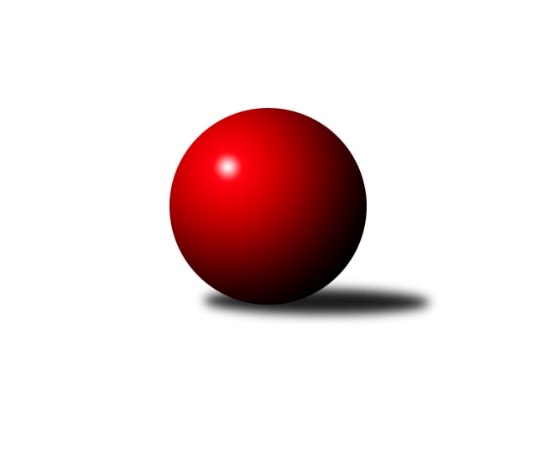 Č.21Ročník 2021/2022	25.3.2022Nejlepšího výkonu v tomto kole: 2520 dosáhlo družstvo: KK Slovan Rosice DJihomoravský KP2 sever 2021/2022Výsledky 21. kolaSouhrnný přehled výsledků:KK Mor.Slávia Brno G	- TJ Sokol Husovice E	3:5	2455:2475	6.0:6.0	21.3.TJ Slovan Ivanovice 	- TJ Sokol Brno IV B	5:3	2329:2272	6.0:6.0	21.3.KS Devítka Brno B	- KK Mor.Slávia Brno E	3:5	2061:2455	6.0:6.0	23.3.KK Orel Telnice B	- SK Brno Žabovřesky B	3:5	2358:2405	4.0:8.0	23.3.KK Slovan Rosice D	- KK Mor.Slávia Brno F	5:3	2520:2381	6.0:6.0	24.3.SKK Veverky Brno B	- KK Ořechov	6:2	2426:2312	7.0:5.0	25.3.Tabulka družstev:	1.	SK Brno Žabovřesky B	21	17	0	4	116.0 : 52.0 	157.0 : 95.0 	 2363	34	2.	TJ Slovan Ivanovice	21	16	1	4	117.0 : 51.0 	155.5 : 96.5 	 2358	33	3.	KK Slovan Rosice D	22	14	0	8	109.0 : 67.0 	161.0 : 103.0 	 2374	28	4.	KK Mor.Slávia Brno E	21	13	1	7	105.0 : 63.0 	158.0 : 94.0 	 2381	27	5.	TJ Sokol Husovice E	21	13	0	8	98.0 : 70.0 	140.5 : 111.5 	 2252	26	6.	TJ Sokol Brno IV B	22	12	0	10	94.0 : 82.0 	147.5 : 116.5 	 2302	24	7.	KK Mor.Slávia Brno F	21	11	1	9	84.0 : 84.0 	121.5 : 130.5 	 2311	23	8.	KK Orel Telnice B	21	10	2	9	90.0 : 78.0 	133.0 : 119.0 	 2290	22	9.	KK Mor.Slávia Brno G	21	10	0	11	80.0 : 88.0 	121.0 : 131.0 	 2261	20	10.	SKK Veverky Brno B	21	6	0	15	58.0 : 110.0 	91.0 : 161.0 	 2153	12	11.	KK Ořechov	21	2	0	19	33.0 : 135.0 	73.5 : 178.5 	 2098	4	12.	KS Devítka Brno B	21	0	1	20	32.0 : 136.0 	64.5 : 187.5 	 1893	1Podrobné výsledky kola:	 KK Mor.Slávia Brno G	2455	3:5	2475	TJ Sokol Husovice E	Petra Rejchrtová	 	 227 	 226 		453 	 1:1 	 443 	 	231 	 212		Pavel Kolařík	Martina Kliková	 	 231 	 216 		447 	 2:0 	 426 	 	216 	 210		Martin Sedlák	Martin Večerka	 	 205 	 201 		406 	 1:1 	 405 	 	180 	 225		Markéta Smolková	Miroslav Vítek	 	 207 	 194 		401 	 1:1 	 423 	 	192 	 231		Robert Pacal	Martina Hájková	 	 182 	 188 		370 	 0:2 	 389 	 	200 	 189		Hana Mišková	Hana Remešová	 	 177 	 201 		378 	 1:1 	 389 	 	172 	 217		Lukáš Lehockýrozhodčí:  Vedoucí družstevNejlepší výkon utkání: 453 - Petra Rejchrtová	 TJ Slovan Ivanovice 	2329	5:3	2272	TJ Sokol Brno IV B	Petr Pokorný	 	 184 	 204 		388 	 2:0 	 360 	 	183 	 177		Bohumil Sehnal	Pavel Lasovský ml.	 	 213 	 179 		392 	 1:1 	 356 	 	171 	 185		Milan Krejčí	Jan Kučera	 	 203 	 207 		410 	 2:0 	 340 	 	169 	 171		Vladimír Venclovský	Milan Svobodník	 	 175 	 189 		364 	 0:2 	 391 	 	190 	 201		Jiří Josefík	Zdeněk Čepička	 	 207 	 196 		403 	 1:1 	 413 	 	205 	 208		Jaroslav Komárek	Bohuslav Orálek	 	 195 	 177 		372 	 0:2 	 412 	 	208 	 204		Libuše Jankovározhodčí:  Vedoucí družstevNejlepší výkon utkání: 413 - Jaroslav Komárek	 KS Devítka Brno B	2061	3:5	2455	KK Mor.Slávia Brno E	Jiří Martínek	 	 212 	 212 		424 	 2:0 	 415 	 	209 	 206		Jiří Bělohlávek	Josef Kaderka *1	 	 86 	 129 		215 	 0:2 	 414 	 	206 	 208		Milan Kučera	Pavel Letocha	 	 164 	 163 		327 	 0:2 	 442 	 	213 	 229		Milan Sklenák	Petr Juránek	 	 198 	 230 		428 	 2:0 	 380 	 	181 	 199		Jozef Pavlovič	Vítězslav Kopal	 	 164 	 144 		308 	 0:2 	 452 	 	206 	 246		Zdeněk Pavelka	Jaromír Teplý	 	 181 	 178 		359 	 2:0 	 352 	 	175 	 177		Radek Proboštrozhodčí:  Vedoucí družstevstřídání: *1 od 51. hodu Vlastimil KuželNejlepší výkon utkání: 452 - Zdeněk Pavelka	 KK Orel Telnice B	2358	3:5	2405	SK Brno Žabovřesky B	Alena Dvořáková	 	 242 	 207 		449 	 1:1 	 380 	 	169 	 211		Marek Černý	Robert Ondrůj	 	 213 	 204 		417 	 2:0 	 390 	 	204 	 186		Zdeněk Vladík	Robert Zajíček	 	 199 	 207 		406 	 1:1 	 392 	 	177 	 215		Antonín Zvejška	Markéta Mikáčová	 	 192 	 160 		352 	 0:2 	 408 	 	198 	 210		Vítězslav Krapka	Marta Hrdličková *1	 	 159 	 208 		367 	 0:2 	 422 	 	204 	 218		Zdeněk Kouřil	Milan Doušek	 	 197 	 170 		367 	 0:2 	 413 	 	206 	 207		Radim Jelínekrozhodčí: Jiří Dvořákstřídání: *1 od 51. hodu Josef HájekNejlepší výkon utkání: 449 - Alena Dvořáková	 KK Slovan Rosice D	2520	5:3	2381	KK Mor.Slávia Brno F	Markéta Hrdličková	 	 231 	 238 		469 	 2:0 	 381 	 	194 	 187		Jaroslav Navrátil	Radek Hrdlička	 	 214 	 193 		407 	 0:2 	 423 	 	215 	 208		Marika Celbrová	Pavel Zajíc	 	 212 	 183 		395 	 0:2 	 428 	 	221 	 207		Lenka Indrová	Adam Šoltés	 	 221 	 209 		430 	 2:0 	 366 	 	185 	 181		Václav Vaněk	Anastasios Jiaxis	 	 201 	 201 		402 	 0:2 	 407 	 	204 	 203		Jan Vrožina	Petr Vyhnalík	 	 205 	 212 		417 	 2:0 	 376 	 	180 	 196		Lenka Valovározhodčí:  Vedoucí družstevNejlepší výkon utkání: 469 - Markéta Hrdličková	 SKK Veverky Brno B	2426	6:2	2312	KK Ořechov	Radek Hnilička	 	 199 	 214 		413 	 1:1 	 397 	 	205 	 192		Jiří Ryšavý	Martin Doležal	 	 212 	 219 		431 	 2:0 	 369 	 	182 	 187		Pavel Porč	Karel Krajina *1	 	 174 	 195 		369 	 0:2 	 430 	 	228 	 202		Libor Čížek	Lubomír Böhm	 	 197 	 216 		413 	 2:0 	 367 	 	164 	 203		Dalibor Šmíd	Pavel Medek	 	 184 	 191 		375 	 0:2 	 403 	 	210 	 193		Petr Smejkal	Jaromíra Čáslavská	 	 203 	 222 		425 	 2:0 	 346 	 	173 	 173		Zuzana Haklovározhodčí:  Vedoucí družstevstřídání: *1 od 51. hodu František UherNejlepší výkon utkání: 431 - Martin DoležalPořadí jednotlivců:	jméno hráče	družstvo	celkem	plné	dorážka	chyby	poměr kuž.	Maximum	1.	Jaroslav Komárek 	TJ Sokol Brno IV B	424.98	296.6	128.4	6.2	7/8	(460)	2.	Radim Jelínek 	SK Brno Žabovřesky B	422.77	291.3	131.5	5.9	8/8	(478)	3.	Petr Juránek 	KS Devítka Brno B	418.62	294.9	123.7	9.4	7/7	(479)	4.	Jiří Bělohlávek 	KK Mor.Slávia Brno E	417.51	291.2	126.3	9.1	8/8	(470)	5.	Josef Hájek 	KK Orel Telnice B	416.40	286.9	129.5	6.9	7/8	(448)	6.	Tomáš Peřina 	TJ Sokol Husovice E	415.37	289.6	125.8	6.9	6/8	(461)	7.	Zdeněk Čepička 	TJ Slovan Ivanovice 	414.46	287.0	127.4	7.3	7/8	(473)	8.	Ferdinand Pokorný 	TJ Slovan Ivanovice 	413.89	283.6	130.3	7.9	6/8	(452)	9.	Marika Celbrová 	KK Mor.Slávia Brno F	413.66	293.1	120.5	9.5	7/8	(442)	10.	Zdeněk Pavelka 	KK Mor.Slávia Brno E	410.50	281.6	128.9	7.2	7/8	(455)	11.	Robert Pacal 	TJ Sokol Husovice E	409.62	286.9	122.7	8.2	7/8	(458)	12.	Libuše Janková 	TJ Sokol Brno IV B	408.83	288.3	120.5	8.5	8/8	(442)	13.	Milan Kučera 	KK Mor.Slávia Brno E	408.04	287.7	120.4	8.8	8/8	(451)	14.	Vítězslav Krapka 	SK Brno Žabovřesky B	407.89	284.7	123.2	9.0	8/8	(467)	15.	Zdeněk Kouřil 	SK Brno Žabovřesky B	407.27	287.2	120.1	7.6	8/8	(441)	16.	Marián Pačiska 	KK Slovan Rosice D	407.17	284.6	122.6	8.2	6/8	(432)	17.	Martin Večerka 	KK Mor.Slávia Brno G	405.56	282.3	123.3	6.8	7/8	(460)	18.	Robert Zajíček 	KK Orel Telnice B	402.46	277.9	124.5	7.4	8/8	(472)	19.	Marek Černý 	SK Brno Žabovřesky B	402.06	285.6	116.4	9.5	7/8	(437)	20.	Lenka Indrová 	KK Mor.Slávia Brno F	400.51	288.7	111.8	10.9	8/8	(440)	21.	Alena Dvořáková 	KK Orel Telnice B	397.77	279.8	118.0	8.8	7/8	(471)	22.	Pavel Tesař 	TJ Sokol Husovice E	396.86	281.0	115.9	10.2	7/8	(454)	23.	Radek Hrdlička 	KK Slovan Rosice D	395.55	278.2	117.4	8.7	8/8	(432)	24.	Milan Sklenák 	KK Mor.Slávia Brno E	393.99	286.1	107.9	8.4	8/8	(452)	25.	Libor Čížek 	KK Ořechov	393.58	280.6	113.0	9.8	6/8	(430)	26.	Lukáš Lehocký 	TJ Sokol Husovice E	393.00	275.0	118.0	9.8	8/8	(454)	27.	Jan Kučera 	TJ Slovan Ivanovice 	390.95	273.8	117.2	11.0	7/8	(429)	28.	Lubomír Böhm 	SKK Veverky Brno B	390.53	273.9	116.6	9.5	8/8	(428)	29.	Zdeněk Vladík 	SK Brno Žabovřesky B	389.85	278.0	111.8	10.1	8/8	(410)	30.	Bohuslav Orálek 	TJ Slovan Ivanovice 	388.52	281.3	107.3	11.5	8/8	(429)	31.	Milan Doušek 	KK Orel Telnice B	388.45	271.8	116.6	8.7	8/8	(421)	32.	Miroslav Novák 	KK Mor.Slávia Brno E	388.13	275.6	112.5	11.8	6/8	(422)	33.	Štěpán Kalas 	KK Mor.Slávia Brno G	387.55	274.9	112.6	10.8	8/8	(421)	34.	Václav Vaněk 	KK Mor.Slávia Brno F	386.34	276.5	109.8	11.0	8/8	(425)	35.	Adam Šoltés 	KK Slovan Rosice D	386.03	277.9	108.1	13.4	6/8	(447)	36.	Radim Švihálek 	KK Slovan Rosice D	385.79	274.3	111.5	11.3	7/8	(413)	37.	Jaromíra Čáslavská 	SKK Veverky Brno B	384.87	276.2	108.7	11.9	6/8	(442)	38.	Pavel Zajíc 	KK Slovan Rosice D	383.84	279.2	104.6	12.3	7/8	(411)	39.	Jan Vrožina 	KK Mor.Slávia Brno F	382.96	274.5	108.5	11.6	8/8	(418)	40.	Martina Hájková 	KK Mor.Slávia Brno G	381.79	276.3	105.5	11.5	7/8	(427)	41.	Milan Krejčí 	TJ Sokol Brno IV B	379.19	279.2	100.0	13.0	7/8	(438)	42.	Antonín Zvejška 	SK Brno Žabovřesky B	377.81	273.6	104.2	11.0	6/8	(413)	43.	Jiří Ryšavý 	KK Ořechov	376.58	275.5	101.1	13.1	7/8	(428)	44.	Milan Svobodník 	TJ Slovan Ivanovice 	376.46	274.7	101.8	9.7	8/8	(440)	45.	Petr Smejkal 	KK Ořechov	374.94	271.5	103.5	12.8	8/8	(424)	46.	Pavel Lasovský  ml.	TJ Slovan Ivanovice 	374.08	264.2	109.9	11.1	8/8	(422)	47.	Josef Patočka 	TJ Sokol Husovice E	373.24	272.4	100.8	12.3	6/8	(412)	48.	Jozef Pavlovič 	KK Mor.Slávia Brno E	371.44	268.2	103.2	13.8	6/8	(421)	49.	Lenka Valová 	KK Mor.Slávia Brno F	369.73	267.7	102.0	10.3	6/8	(420)	50.	Jaroslav Navrátil 	KK Mor.Slávia Brno F	369.70	265.7	104.0	14.5	7/8	(437)	51.	Miroslav Vítek 	KK Mor.Slávia Brno G	369.55	270.2	99.3	13.9	8/8	(440)	52.	Pavel Porč 	KK Ořechov	365.84	261.0	104.8	14.3	8/8	(405)	53.	Martina Kliková 	KK Mor.Slávia Brno G	364.21	262.9	101.3	13.2	7/8	(447)	54.	Martin Doležal 	SKK Veverky Brno B	361.73	257.6	104.2	12.8	8/8	(431)	55.	Hana Remešová 	KK Mor.Slávia Brno G	360.42	257.1	103.4	13.3	6/8	(392)	56.	Vladimír Venclovský 	TJ Sokol Brno IV B	357.75	257.6	100.2	14.8	6/8	(390)	57.	Radek Hnilička 	SKK Veverky Brno B	352.72	264.0	88.7	17.3	8/8	(446)	58.	Jiří Hrazdíra  st.	KK Orel Telnice B	344.28	259.2	85.1	18.5	6/8	(393)	59.	Jaromír Teplý 	KS Devítka Brno B	332.75	248.6	84.2	17.7	6/7	(373)	60.	Dalibor Šmíd 	KK Ořechov	318.95	238.6	80.3	19.1	7/8	(378)	61.	Pavel Medek 	SKK Veverky Brno B	317.29	236.3	80.9	18.4	7/8	(376)	62.	Pavel Letocha 	KS Devítka Brno B	314.98	230.1	84.9	19.2	5/7	(361)	63.	Vítězslav Kopal 	KS Devítka Brno B	302.23	227.8	74.4	23.3	7/7	(351)	64.	Vlastimil Kužel 	KS Devítka Brno B	254.20	193.4	60.8	29.4	5/7	(277)	65.	Martin Kyjovský 	KS Devítka Brno B	231.05	175.9	55.2	31.8	6/7	(305)	66.	Josef Kaderka 	KS Devítka Brno B	228.47	177.7	50.8	34.8	5/7	(279)		Pavel Kolařík 	TJ Sokol Husovice E	443.00	302.0	141.0	5.0	1/8	(443)		Markéta Hrdličková 	KK Slovan Rosice D	430.62	289.5	141.2	3.1	5/8	(472)		Jiří Hanuš 	KK Mor.Slávia Brno G	422.00	306.0	116.0	12.0	1/8	(422)		Martin Sedlák 	TJ Sokol Husovice E	421.00	295.5	125.5	10.0	2/8	(426)		Petra Rejchrtová 	KK Mor.Slávia Brno G	421.00	297.0	124.1	6.5	5/8	(456)		Cyril Vaško 	KS Devítka Brno B	419.53	295.8	123.7	8.0	2/7	(449)		Radomír Břoušek 	TJ Slovan Ivanovice 	417.83	296.8	121.0	8.3	4/8	(460)		Jiří Martínek 	KS Devítka Brno B	417.13	293.0	124.1	9.1	3/7	(443)		Ivona Hájková 	TJ Sokol Brno IV B	415.29	291.5	123.7	8.7	5/8	(448)		Jiří Hrdlička 	KK Slovan Rosice D	411.60	289.1	122.6	8.3	5/8	(446)		Rudolf Zouhar 	TJ Sokol Brno IV B	411.47	290.5	120.9	7.3	5/8	(447)		Jaroslava Hrazdírová 	KK Orel Telnice B	408.01	287.4	120.6	9.7	4/8	(434)		Petr Vyhnalík 	KK Slovan Rosice D	406.04	288.0	118.1	8.8	5/8	(483)		Jiří Jungmann 	KK Mor.Slávia Brno E	402.18	293.8	108.4	10.6	5/8	(459)		Pavel Procházka 	KK Ořechov	401.50	291.0	110.5	12.0	2/8	(408)		Josef Polák 	KK Mor.Slávia Brno F	399.75	272.3	127.5	12.3	2/8	(413)		Petr Pokorný 	TJ Slovan Ivanovice 	399.28	282.4	116.8	10.5	5/8	(436)		Anastasios Jiaxis 	KK Slovan Rosice D	397.57	279.4	118.2	9.8	5/8	(442)		Martin Mikulič 	KK Mor.Slávia Brno G	397.25	274.3	123.0	6.3	2/8	(417)		Miroslav Nejezchleb 	KK Mor.Slávia Brno E	389.00	286.0	103.0	12.0	1/8	(389)		František Uher 	SKK Veverky Brno B	388.39	285.2	103.2	13.1	3/8	(444)		Laura Neová 	TJ Sokol Husovice E	383.22	266.2	117.0	10.8	3/8	(447)		Robert Ondrůj 	KK Orel Telnice B	382.92	271.7	111.3	10.3	4/8	(417)		Dan Vejr 	KK Mor.Slávia Brno F	381.53	271.2	110.3	12.7	5/8	(454)		Radim Pytela 	TJ Slovan Ivanovice 	380.24	268.6	111.7	9.5	3/8	(415)		Pavel Lasovský 	TJ Slovan Ivanovice 	379.00	265.0	114.0	10.2	2/8	(388)		Jiří Josefík 	TJ Sokol Brno IV B	377.19	278.7	98.5	14.7	3/8	(404)		Jiří Žák 	TJ Sokol Brno IV B	375.33	280.0	95.3	17.0	3/8	(397)		Ivana Pešková 	KK Mor.Slávia Brno G	375.17	262.7	112.5	12.8	2/8	(388)		Markéta Smolková 	TJ Sokol Husovice E	369.25	263.7	105.5	12.5	4/8	(425)		Kateřina Příkaská 	TJ Sokol Brno IV B	368.25	261.3	107.0	12.3	2/8	(407)		Markéta Mikáčová 	KK Orel Telnice B	363.54	263.8	99.8	14.3	4/8	(393)		David Raška 	SKK Veverky Brno B	362.61	261.5	101.1	14.5	5/8	(412)		Radek Probošt 	KK Mor.Slávia Brno E	360.94	260.5	100.4	12.6	3/8	(378)		Milena Minksová 	TJ Sokol Husovice E	356.25	256.3	100.0	13.0	4/8	(397)		Hana Mišková 	TJ Sokol Husovice E	354.15	259.8	94.4	14.7	4/8	(389)		Lukáš Kučera 	TJ Sokol Husovice E	353.23	261.5	91.7	16.4	4/8	(395)		Bohumil Sehnal 	TJ Sokol Brno IV B	352.90	265.5	87.4	18.3	5/8	(390)		Martin Hájek 	KK Mor.Slávia Brno G	348.50	246.0	102.5	13.8	1/8	(366)		Karel Pospíšil 	SK Brno Žabovřesky B	345.50	260.2	85.3	17.8	3/8	(370)		Karel Krajina 	SKK Veverky Brno B	345.45	252.0	93.5	14.1	5/8	(378)		Josef Škrdla 	KK Slovan Rosice D	345.17	245.5	99.7	14.5	2/8	(383)		Michal Kaštovský 	SK Brno Žabovřesky B	339.00	243.5	95.5	17.0	1/8	(353)		Radek Smutný 	TJ Sokol Brno IV B	338.69	250.8	87.9	16.0	4/8	(381)		Miloslav Ostřížek 	SK Brno Žabovřesky B	338.00	244.5	93.5	17.3	3/8	(346)		Jindřich Doležel 	KK Mor.Slávia Brno G	332.00	245.0	87.0	17.0	1/8	(332)		Roman Brener 	TJ Sokol Brno IV B	331.73	243.0	88.7	16.7	5/8	(365)		Martin Staněk 	KS Devítka Brno B	328.58	243.9	84.7	22.7	4/7	(367)		Jan Šustr 	KK Orel Telnice B	326.22	242.3	83.9	21.9	3/8	(362)		Zuzana Haklová 	KK Ořechov	324.58	242.1	82.5	20.1	5/8	(379)		Miloslav Štrubl 	KK Mor.Slávia Brno F	314.00	234.0	80.0	15.0	2/8	(325)		Lubomír Pár 	KK Ořechov	308.64	219.5	89.1	22.3	3/8	(358)		Marta Hrdličková 	KK Orel Telnice B	301.38	224.3	77.1	21.6	3/8	(347)		Kateřina Poláková 	KK Ořechov	299.00	219.3	79.7	18.7	3/8	(330)		Zdeněk Sokola 	KK Mor.Slávia Brno E	291.00	216.0	75.0	26.5	1/8	(299)		Jitka Bukáčková 	KK Ořechov	282.82	210.8	72.1	23.1	5/8	(362)		Petr Valík 	TJ Sokol Husovice E	279.00	212.0	67.0	23.0	1/8	(279)Sportovně technické informace:Starty náhradníků:registrační číslo	jméno a příjmení 	datum startu 	družstvo	číslo startu
Hráči dopsaní na soupisku:registrační číslo	jméno a příjmení 	datum startu 	družstvo	6319	Pavel Kolařík	21.03.2022	TJ Sokol Husovice E	Program dalšího kola:22. kolo30.3.2022	st	18:00	TJ Sokol Husovice E - KK Orel Telnice B	4.4.2022	po	18:00	KK Mor.Slávia Brno E - TJ Slovan Ivanovice 	6.4.2022	st	17:00	SK Brno Žabovřesky B - KS Devítka Brno B	7.4.2022	čt	19:00	KK Ořechov - KK Mor.Slávia Brno G	8.4.2022	pá	17:30	KK Mor.Slávia Brno F - SKK Veverky Brno B	Nejlepší šestka kola - absolutněNejlepší šestka kola - absolutněNejlepší šestka kola - absolutněNejlepší šestka kola - absolutněNejlepší šestka kola - dle průměru kuželenNejlepší šestka kola - dle průměru kuželenNejlepší šestka kola - dle průměru kuželenNejlepší šestka kola - dle průměru kuželenNejlepší šestka kola - dle průměru kuželenPočetJménoNázev týmuVýkonPočetJménoNázev týmuPrůměr (%)Výkon5xMarkéta HrdličkováRosice D4696xZdeněk PavelkaMS Brno E121.354524xPetra RejchrtováMS Brno G4533xAlena DvořákováTelnice B120.94496xZdeněk PavelkaMS Brno E4524xMarkéta HrdličkováRosice D120.844693xAlena DvořákováTelnice B4493xMilan SklenákMS Brno E118.674421xMartina KlikováMS Brno G4473xPetra RejchrtováMS Brno G118.154531xPavel KolaříkHusovice E4431xMartina KlikováMS Brno G116.58447